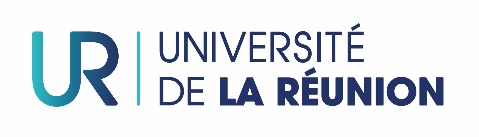 Direction des Ressources Humaines Service des Personnels EnseignantsLISTE DES PIECES A FOURNIR PAR LE CANDIDATLettre de candidatureCurriculum-vitaePièce d'identité valide (carte nationale d'identité en recto/verso) Copie de la carte d'immatriculation à la sécurité sociale ou attestationDiplôme le plus élevé en rapport avec l'emploiToute pièces justifiant votre activité professionnelle principalepour les salariés :  Fiches de paye (cumul annuel) ou avis d'imposition sur le revenu Certificat(s) ou contrat(s) de travailpour les consultants ou professions libérales (au moins deux justificatifs) :            Avis d'imposition sur le revenu des trois dernières années (pour les personnels associés                  à temps partiel) Relevé de cotisations URSSAF Relevé d'assujettissement à la taxe professionnelle : Des trois dernières années (pour les personnels associés à temps partiel) Des neuf dernières années (pour les maitres de conférences associés à temps plein) Des onze dernières années (pour les professeurs associés à temps plein) Inscription à un ordre professionnel Copie de bilan ou de compte de résultats.Pour les renouvellements, produire également un rapport d'activitéPour les étrangers, produire passeport, visa et autorisation de travail, billets d'avion et carte d'embarquement et extrait d'acte de naissance (si candidature retenue). 